 If the score is less than 50, the organization is obliged to issue corrective action.FR090/00                                                                                                                                        Distribution of copies: 1. Management Representative, 2. commerce, 3. related units Date:Customer satisfaction form of the complaints process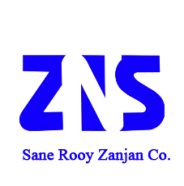 Complaint Tracking Code:Complaint Tracking Code:Complaint Tracking Code:Complaint Date:Complaint Date:Complaint Date:Complaint Matter:Complaint Matter:Complaint Matter:The name of customer / organization:The name of customer / organization:Explain if necessaryVery poor (1)Poor (3)Poor (3)Average (5)Good (7)Good (7)Excellent (9)Description of issueDescription of issueNo.Appropriate information to clients about possible ccomplaintsAppropriate information to clients about possible ccomplaints1The availability of communication channels for complaint (telephone, fax, mail, email, etc.)The availability of communication channels for complaint (telephone, fax, mail, email, etc.)2The existence of  an active and effective mechanism for receiving continual complaintsThe existence of  an active and effective mechanism for receiving continual complaints3Personnel dealing (Complaints Unit) with customersPersonnel dealing (Complaints Unit) with customers4How to respond to secret complaints and not to disclose the customer's information How to respond to secret complaints and not to disclose the customer's information 5Pace of handling and responding to complaints Pace of handling and responding to complaints 6Fair and impartial mechanism toward Complaints and decisions Fair and impartial mechanism toward Complaints and decisions 7Adherence rate of organization to their commitments about complaints  Adherence rate of organization to their commitments about complaints  8Additional Comments (if needed):Date, name and signature: 